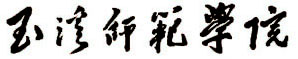 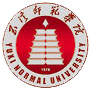 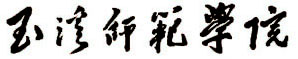 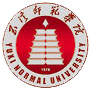 外国语学院泰语专业毕业论文档案姓    名：             学    号：                  指导教师：             专业班级：                  论文题目：                                         材料列表                  归档时间：       年      月序号材料名称份数备注1毕业论文（设计）申请及答辩评审书（内含成绩评定表：指导教师用+评阅教师用）12毕业论文终稿13毕业论文教师指导情况记录表1 4论文查重简洁报告15选题报告定稿16开题报告定稿17论文一稿18论文二稿19论文三稿110 评审稿1